Publicado en  el 28/09/2016 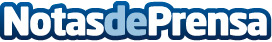 Amazon Prime Now empieza su camino en España con una alianza con Supermercados DÍADatos de contacto:Nota de prensa publicada en: https://www.notasdeprensa.es/amazon-prime-now-empieza-su-camino-en-espana Categorias: Nacional E-Commerce http://www.notasdeprensa.es